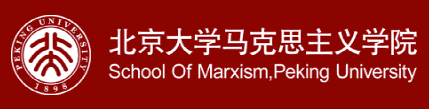 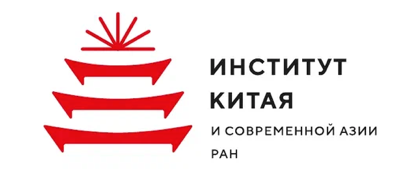 КРУГЛЫЙ СТОЛ ИНСТИТУТА МАРКСИЗМА ПЕКИНСКОГО УНИВЕРСИТЕТА И ИНСТИТУТА КИТАЯ И СОВРЕМЕННОЙ АЗИИ РАНИдеи Си Цзиньпина о социализме с китайской спецификой в новую эпоху: взгляд из Китая и РоссииI Время и дата: 15:00-18:30, 15 июня 2024 г.II Место проведения: Институт марксизма Пекинского университета, г. Пекин (КНР)III Формат мероприятия:Круглый столIV Язык:Китайский языкV Программа:15:00-15:20Церемония открытия Профессор Сун Чаолун, заместитель секретаря и заместитель декана факультета марксизма Пекинского университета директор Института марксизма Пекинского университета15:20-15:40Бабаев Кирилл Владимирович, директор Института Китая и современной Азии РАН, председатель Учёного совета, доктор филологических наук 15:40-15:47Сюнь Цинчжи, профессор, директор Исследовательского института марксизма в области внешней политики Пекинского университетаТема выступления: «Экологический аспект модернизации с китайской спецификой»15:47-15:54Трощинский Павел Владимирович, руководитель Центра политических исследований и прогнозов Института Китая и современной Азии РАН, кандидат юридических наук    Тема выступления: «Направления развития социалистической правовой системы с китайской спецификой в новую эпоху при Си Цзиньпине»16:08-16:15Сунь Дайяо, профессор, председатель Учёного совета Института марксизма Пекинского университетаТема выступления: «Модернизация с китайской спецификой в качестве инструмента создания новой формы человеческой цивилизации»16:15-16:22Борох Ольга Николаевна, ведущий научный сотрудник Центра социально-экономических исследований Китая, кандидат экономических наукТема выступления: «Модернизация китайского типа: исторические истоки и теоретические инновации»16:22-16:29Чэнь Пэйюн, профессор, заместитель директора Института марксизма Пекинского университетаТема выступления: «Взгляд на построение сообщества единой судьбы человечества с точки зрения «тематических мероприятий, не соответствующих требованиям времени»16:36-16:43Заклязьминская Екатерина Олеговна, старший научный сотрудник Центра мировой политики и стратегического анализа, кандидат экономических наукТема выступления: «Идеи Си Цзиньпина об экономическом строительстве: российские оценки»16:43-16:50Чжан Хуэйфэн, профессор Института марксизма Пекинского университетаТема выступления: «Логическая система идей Си Цзиньпина о верховенстве права»17:50-18:30Обсуждение, обмен мнениями.